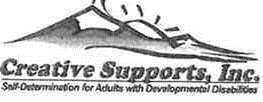 Asesoramiento de ElecciónComo cliente de Creative Supports, uno de sus derechos es poder ELEGIR. Usted tiene el derecho a elegir sus servicios, dónde se brindan esos servicios y quién los brinda, sujeto a la determinación de la necesidad. Y la continua elegibilidad de los servicios.Usted tiene el derecho de escoger su Entidad de Gestión de casos•	Creative Supports•	Programa de discapacidad del desarrollo comunitario (CDDP) de los condados de Jackson o Josephine (dependiendo en el condado en el que viva)Usted tiene el derecho de obtener un Agente PersonalInicialmente, Creative Supports le asignó un Agente Personal, Si cree que una PA diferente sería más adecuada para usted o sus necesidades, puede solicitar una PA diferente (el Director Ejecutivo puede informarle quién podría estar disponible).Usted tiene el derecho de elegir en que entorno residencial puede vivir:•	Corretaje/Apoyos en el hogar (Casa propia, casa familiar, otra casa, personas sin hogar)•	Vivienda asistida (unidad privada o compartida)•	Ciudadana de crianza para adultos (unidad privada o compartida)•	Residencial las 24 horas (hogar grupal; unidad privada o compartida)Usted Tiene derecho a elegir a que servicio(s) accede, siempre que necesite el (los) servicio(s) y mantenga la elegibilidad para el (los) servicio(s). Los servicios comunes a los que acceden las personas incluyen, pero no se limitan a:•	Actividades de cuidado de asistente/apoyo diurno•	Transporte Comunitario•	Atención de alivio•	Descubrimiento •	Trayectoria laboral•	Empleo con apoyoUsted tiene derecho a elegir su proveedor de serviciosAlgunos servicios solo son proporcionados por agencias, y algunos servicios son proporcionados tanto por agencias (organización de proveedores o profesional de apoyo directo) como por individuos (trabajador de apoyo personal, contratista independiente). Otros servicios son proporcionados por negocios generales en la comunidad. Si desea cambiar de proveedor de servicios, comuníquese con su Agente Personal para solicitar un cambio.•	Apoyo para vivir en la comunidad•	Agencia de Modelos Estándar•	Apoyo de Vivienda •	Casa de Grupo•	Casa de Acogida•	Negocios Generales 